ПРОЄКТ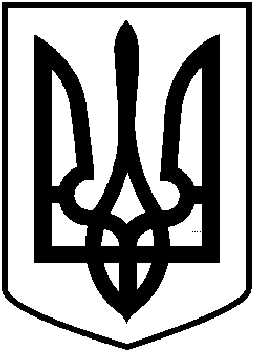       ЧОРТКІВСЬКА  МІСЬКА  РАДАВІСІМДЕСЯТ П’ЯТА СЕСІЯ ВОСЬМОГО СКЛИКАННЯРІШЕННЯ___ січня 2024 року                                                                                     №___м. ЧортківПро затвердження комісійного акту щодо не порушення меж земельної ділянки ОСББ «Синенького-12» по вул. Петра Синенького,12 в м. Чортків Тернопільської областіРозглянувши заяву голови ОСББ «Синенького-12» Байбулатова Р.Б. від 28.11.2023 № 2827/01-11, документацію із землеустрою, враховуючи акт щодо не порушення меж земельної ділянки від _____.2024 року та висновок постійної комісії міської ради з питань містобудування, земельних відносин та екології, відповідно до статей 12, 107, 158, 159, 198 Земельного кодексу України, статті 55 Закону України «Про землеустрій» керуючись пунктом 34 частини 1 статті 26, статтею 59 Закону України «Про місцеве самоврядування в Україні», міська радаВИРІШИЛА:1. Затвердити акт комісії від _______2024 року, щодо не порушення меж земельної ділянки ОСББ «Синенького-12» для будівництва і обслуговування багатоквартирного житлового будинку, площею 0,0315 га за адресою: вул. Петра Синенького,12 м. Чортків Тернопільська область (категорія: землі житлової та громадської забудови (код 200) / малоповерхова забудова (код згідно КВЗУ 007.01) / цільове призначення: для будівництва і обслуговування багатоквартирного житлового будинку (код згідно КВЦПЗ – 02.03.)) (акт комісії додається).2. Погодити та закріпити межу земельної ділянки ОСББ «Синенького-12» (категорія: землі житлової та громадської забудови (код 200) / малоповерхова забудова (код згідно КВЗУ 007.01) / цільове призначення: будівництва і обслуговування багатоквартирного житлового будинку (код згідно КВЦПЗ – 02.03.)) загальною площею 0,0315 га за адресою: вул. Петра Синенького,12      м. Чортків, Тернопільська область (акт додається).3. Надати дозвіл Чортківському міському голові, а у разі його відсутності– особі, на яку покладено виконання обов’язків міського голови, погодити межі земельної ділянки ОСББ «Синенького,12» (категорія: землі житлової та громадської забудови (код 200) / малоповерхова забудова (код згідно КВЗУ 007.01) / цільове призначення: будівництва і обслуговування багатоквартирного житлового будинку (код згідно КВЦПЗ – 02.03.)) загальною площею 0,0315 га з місцем розташування: вул. Петра Синенького,12 м. Чортків, Тернопільська область замість суміжного власника (землекористувача) Коцур С.В.4. Копію рішення направити заявнику.5. Контроль за виконанням рішення покласти на постійну комісію міської ради з питань містобудування, земельних відносин та екології.Міський голова                                                              Володимир  ШМАТЬКОЗазуляк А. І.Дзиндра Я. П.Гурин В. М.Фаріон М. С.Губ’як Р. Т.